Step 1: Go to link Google Tag on Drupal.org: https://www.drupal.org/project/google_tagStep 2: Choose version for Drupal 7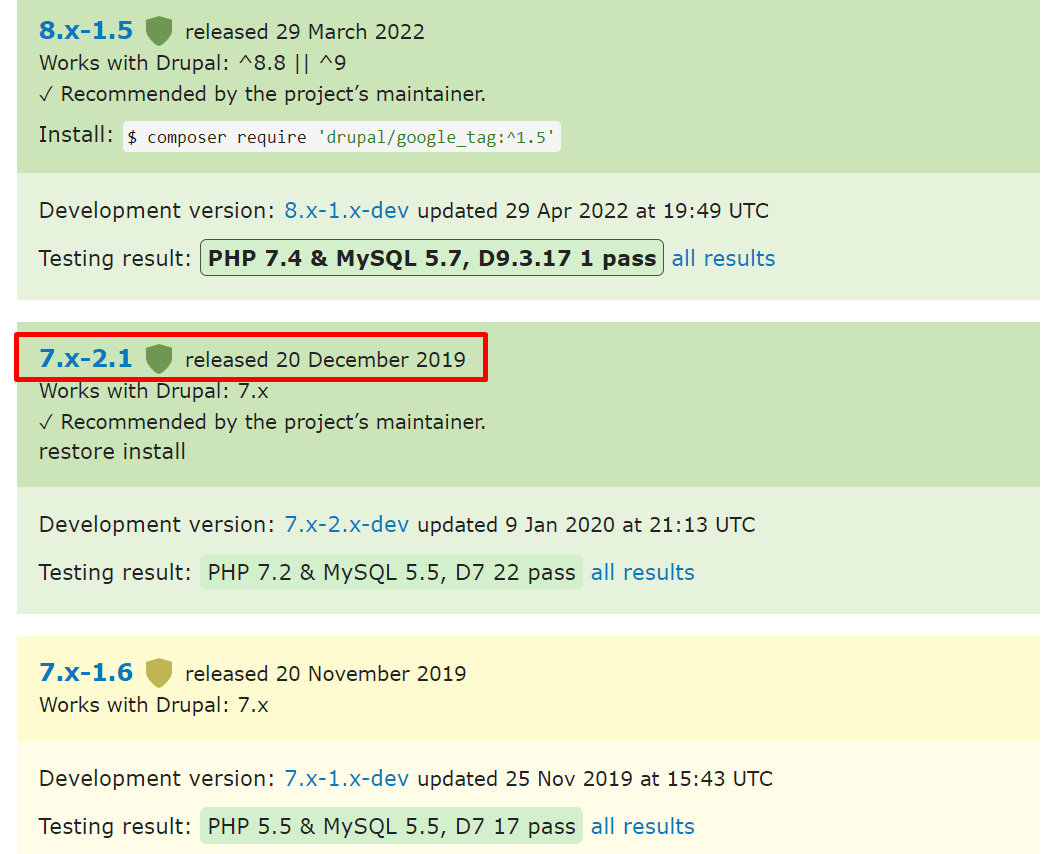 Step 3: Download the zip file to your computer
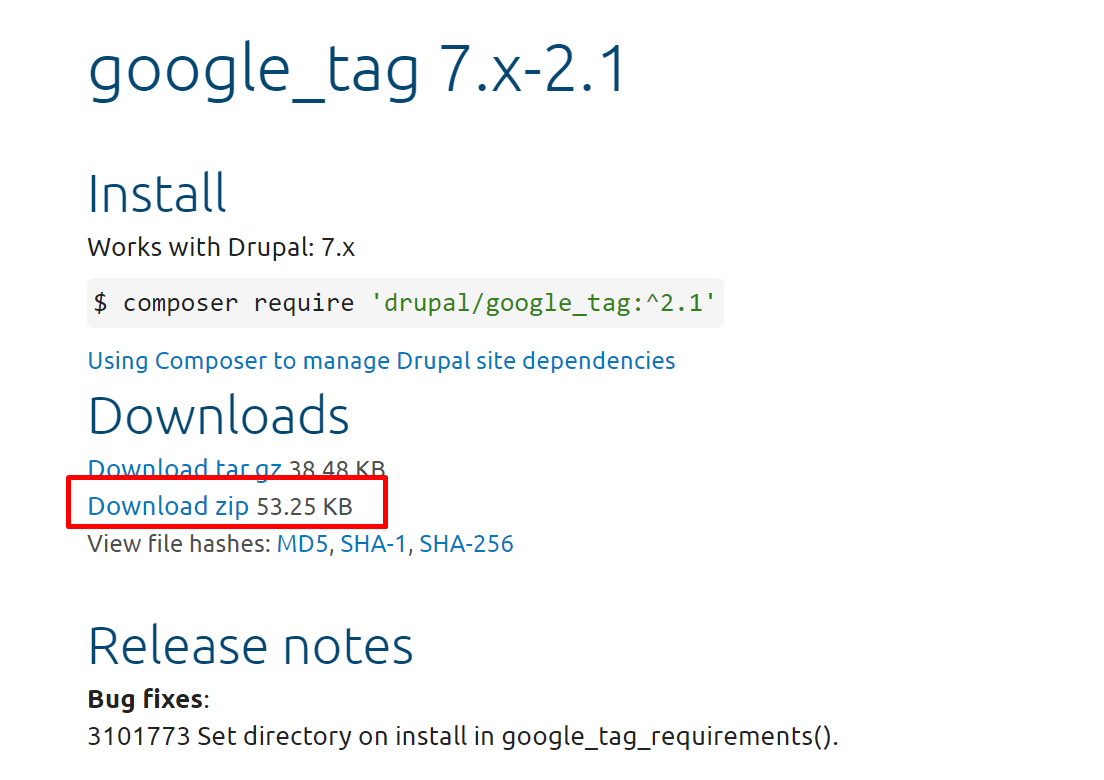 Step 4: Extract the folder and paste it in the modules folder
Example path: /home/dev/missmoneypenny/modules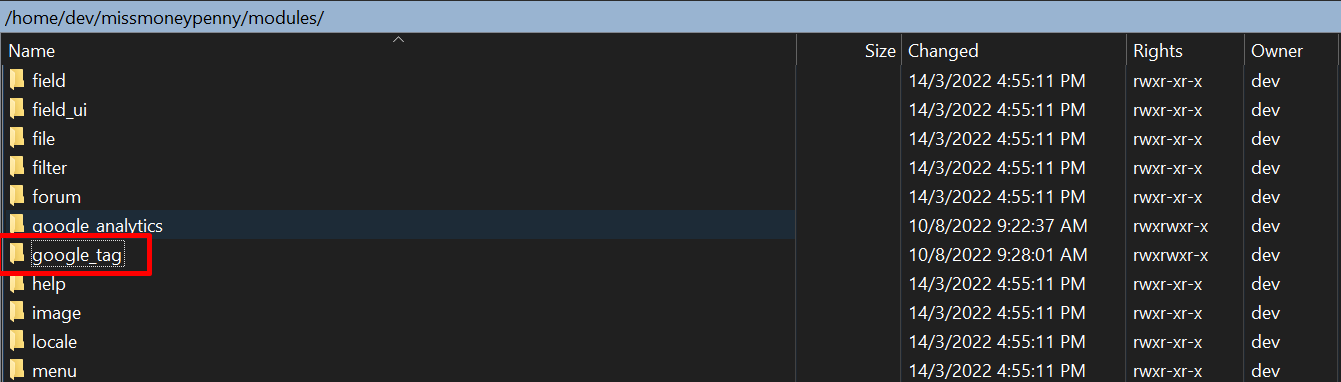 Step 5: Login to the site and search and enable the google tag manager module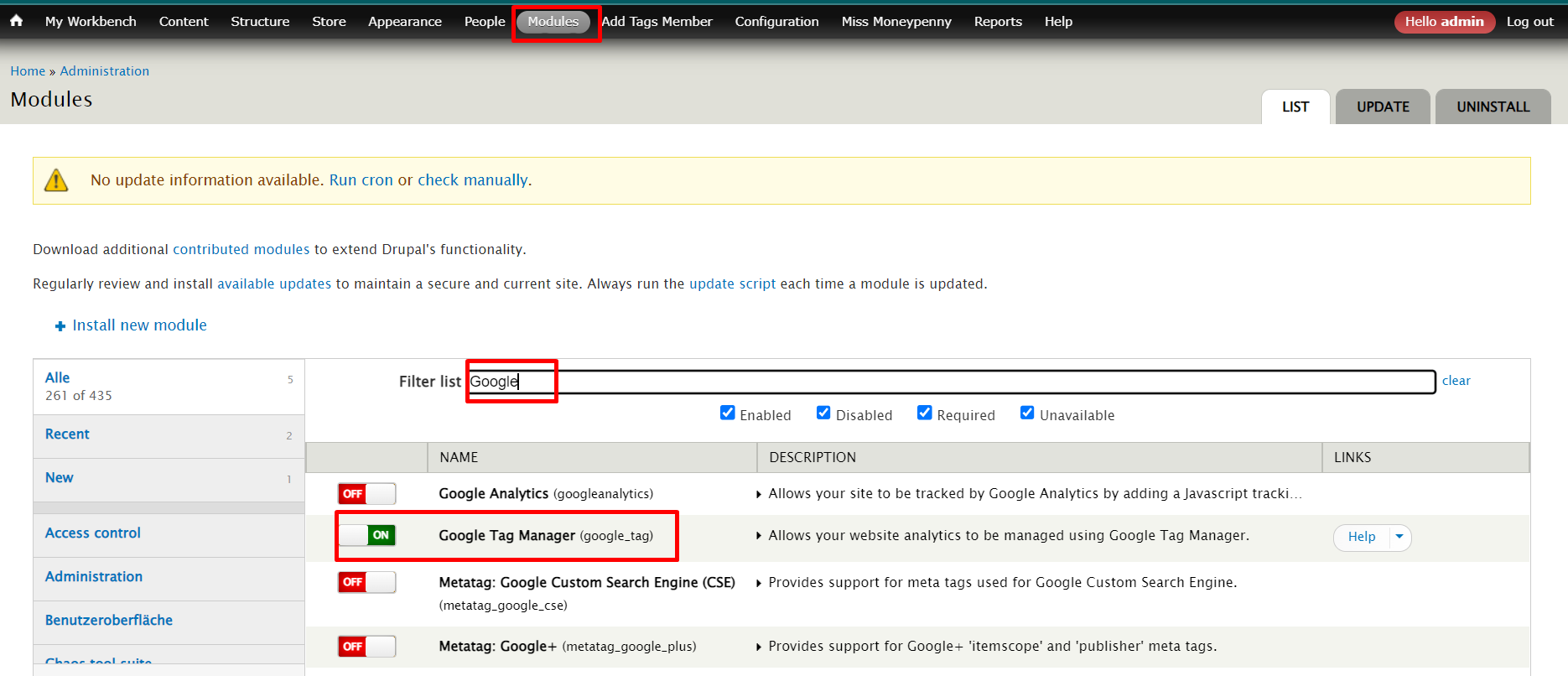 Step 6: After enabling the module go to configuration -> system -> google tag manager -> click add new container
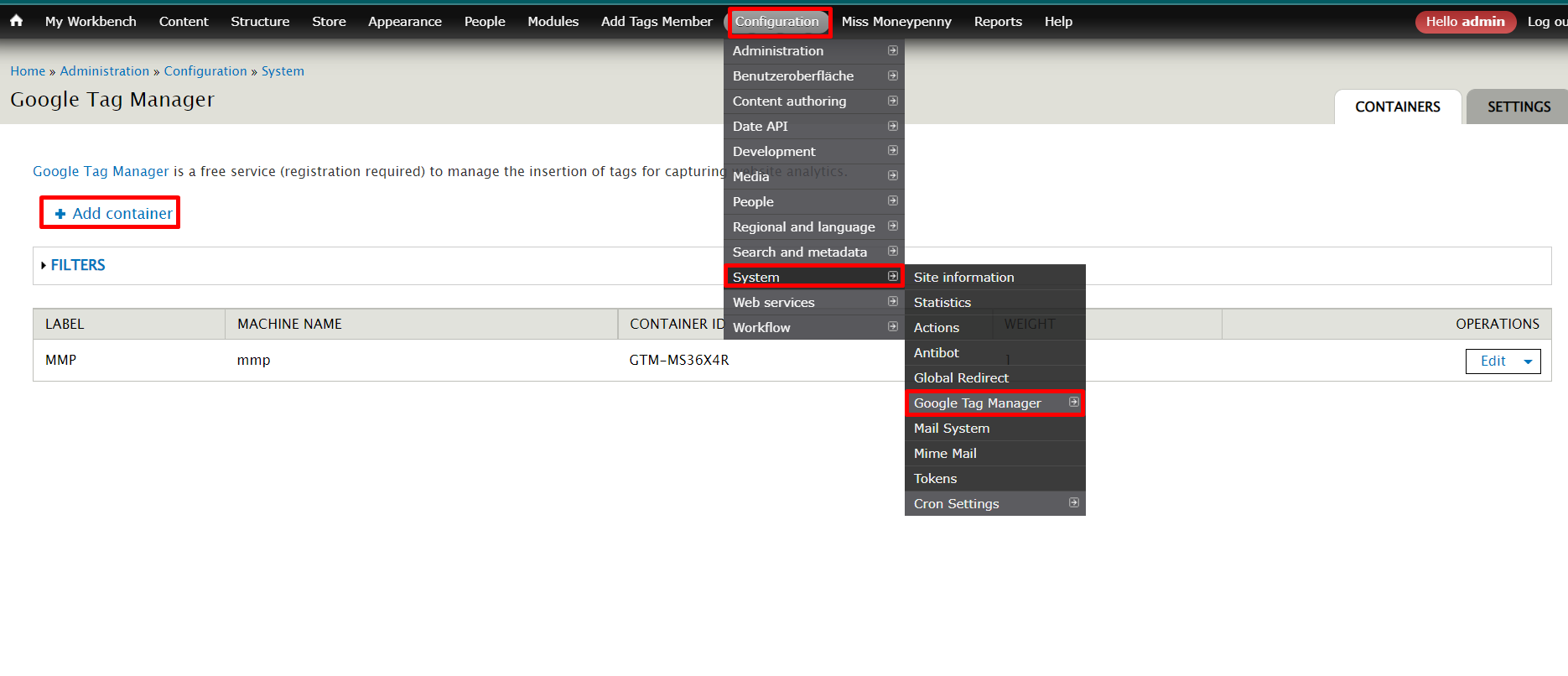 Step 7: Input Container ID
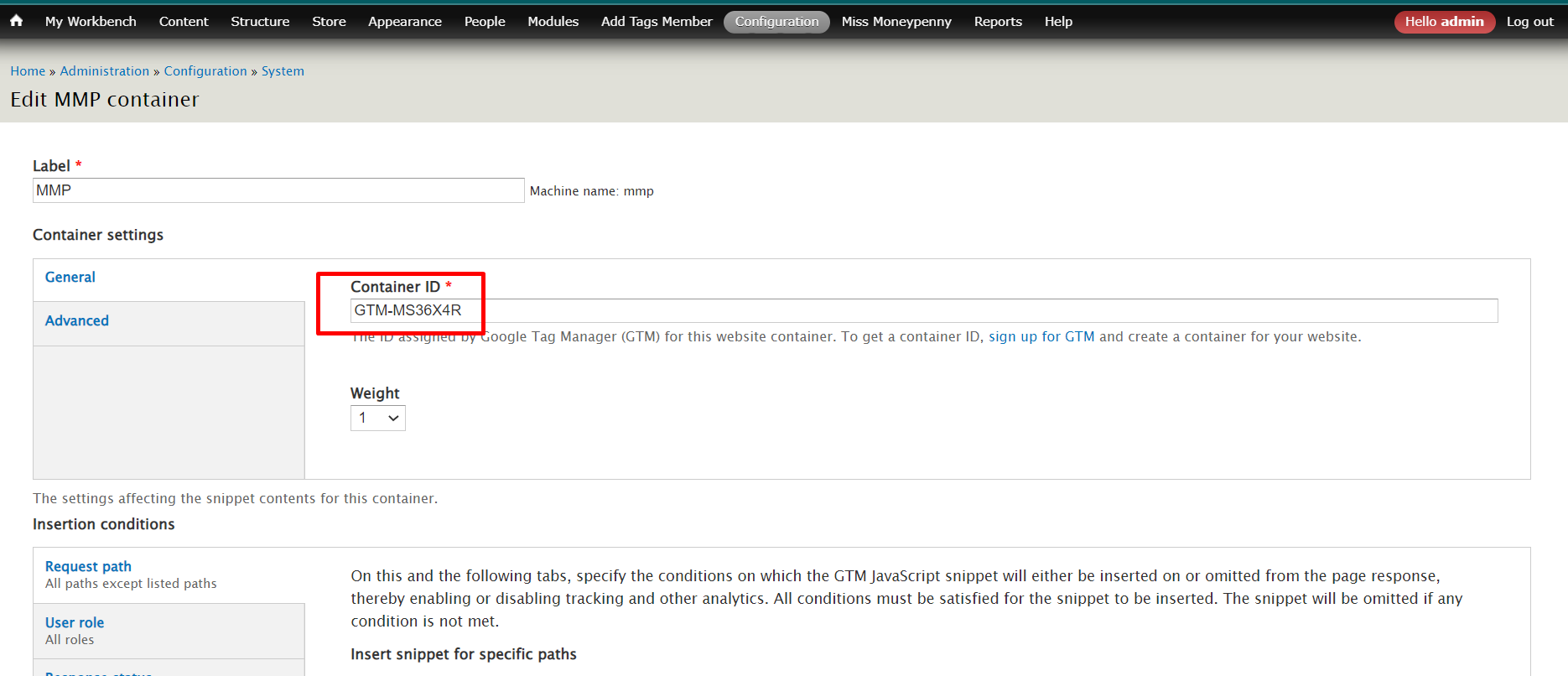 Step 8: On tab setting uncheck option “ Include the snippet as a file”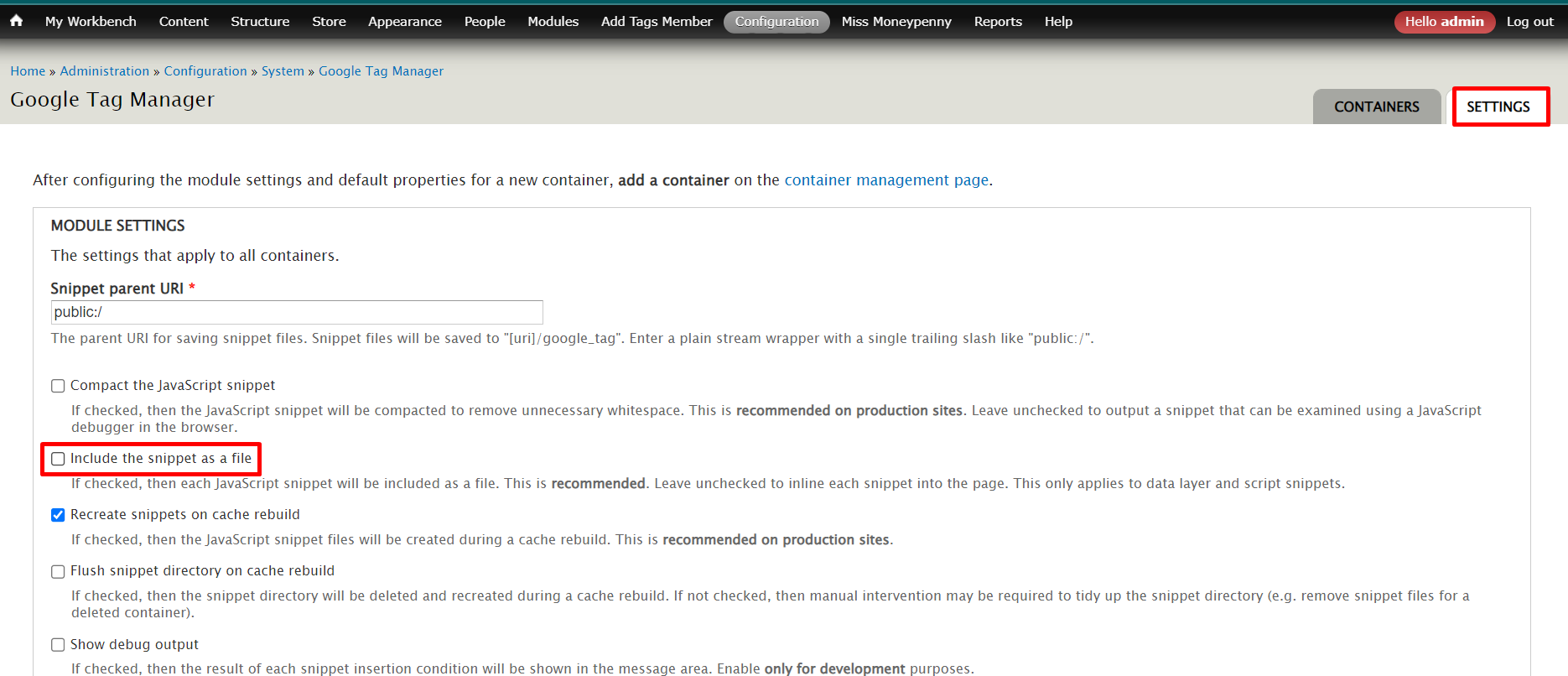 Step 9: Save configuration and check the source to see if there is a script or not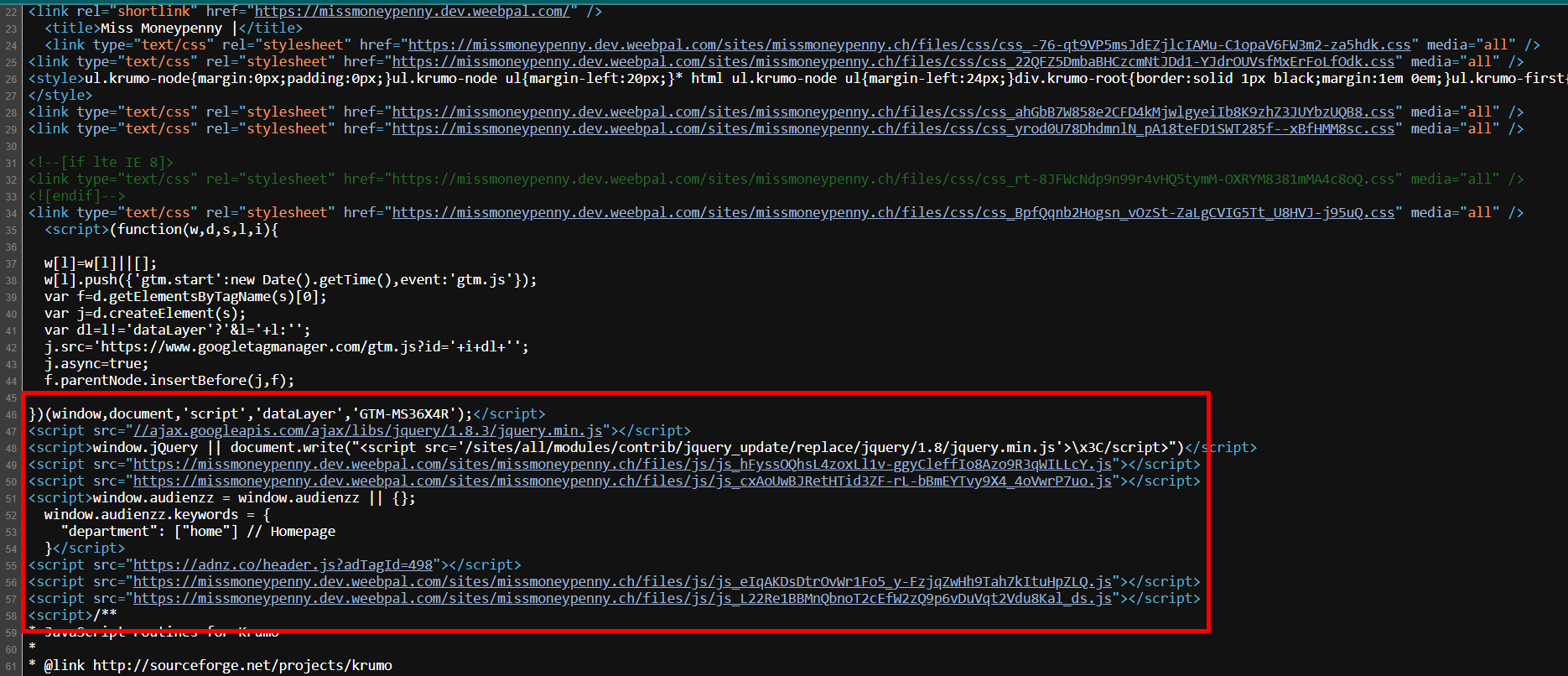 Step 10: Done